St. Martin und Nikolaus waren Bischöfe.Es gibt auch heute noch Bischöfe.Heinrich Bedford-Strohm ist Bischof der evangelischen Kirche.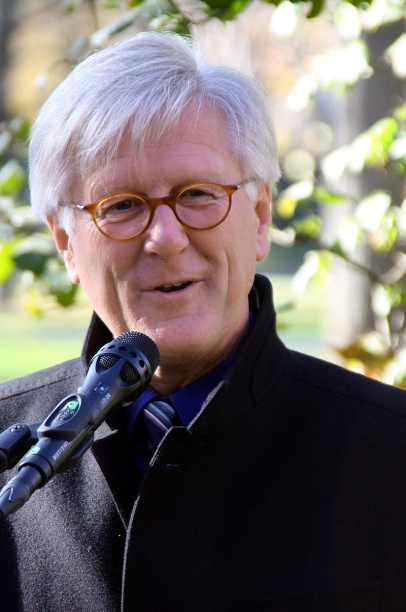 sind evangelisch.Foto: Michael Luscan, WikipediaAugoustinos Lambardakis ist Bischof der orthodoxen Kirche.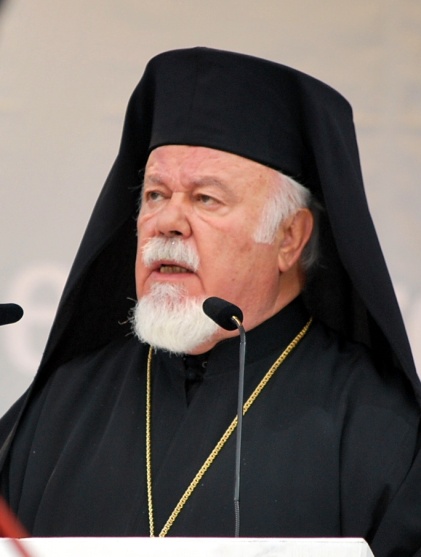  ist orthodox.Foto: Athenchen, WikipediaGregor Maria Hanke ist Bischof der katholischen Kirche.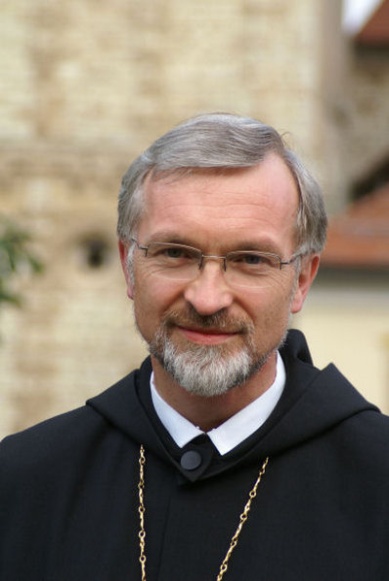 sind katholisch.Foto: Pressestelle der Diözese EichstättIch bin _______________________________.